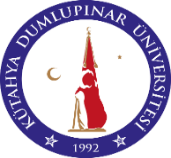 DUMLUPINAR ÜNİVERSİTESİ KALİTE KOORDİNATÖRLÜĞÜGÖREV-YETKİ VE SORUMLULUKLARIDUMLUPINAR ÜNİVERSİTESİ KALİTE KOORDİNATÖRLÜĞÜGÖREV-YETKİ VE SORUMLULUKLARIDUMLUPINAR ÜNİVERSİTESİ KALİTE KOORDİNATÖRLÜĞÜGÖREV-YETKİ VE SORUMLULUKLARIDUMLUPINAR ÜNİVERSİTESİ KALİTE KOORDİNATÖRLÜĞÜGÖREV-YETKİ VE SORUMLULUKLARIDUMLUPINAR ÜNİVERSİTESİ KALİTE KOORDİNATÖRLÜĞÜGÖREV-YETKİ VE SORUMLULUKLARIKalite Koordinatör YardımcısıD Dr. Öğr. Üyesi Onur KOŞARKalite Yönetim Sistemi için gerekli süreçleri belirlemek, uygulamak ve sürdürülmesini sağlamak.Kalite Yönetim Sistemi ile ilgili konularda dış kuruluşlarla ilişkileri yürütmek. Kalite standartlarını takip ederek Kalite Yönetim Sisteminin yapılanmasını sağlamak.Kalite Koordinatörlüğünün görevleriyle ilgili olarak Üniversitenin tüm akademik ve idari birimleri arasında koordinasyonu sağlamak.Kalite iç denetim planını hazırlamak ve iç denetimlerin yapılmasını sağlamak.Kalite temsilcilerinin, Kalite İç Denetçilerinin, süreç sorumlularının ve çalışanların Kalite Yönetim Sistemleri ile ilgili eğitim almalarını sağlamak, konuyla ilgili eğitimler vermek. Akademik birimlerin Kalite Temsilcileri ile yapılan toplantıları koordine etmek.Dış denetimlerin yapılması için gerekli tedbirleri almak.Kurumsal İç Değerlendirme Raporuna bağlı olarak Birim Kalite Komisyonlarının iş akış süreçlerini ve faaliyetlerini belirlemek, takibini yapmak.Kütahya Dumlupınar Üniversitesi’nde YÖKAK dış değerlendirme,  akreditasyon ve izleme ölçütleri doğrultusunda işleyişin ve hizmetlerin gerçekleşmesini sağlamak.ISO-9000 Standartlarını takip ederek Kalite Yönetim Sisteminin yapılanmasını sağlamak. Yükseköğretim Kalite Kurulu ile yakın ilişkide çalışmak, Kurulun belirleyeceği usul ve esaslar doğrultusunda çalışmaları yürütülmesini sağlamak ve örnek uygulamaları Kalite Koordinatörlüğünde görevli personeller ile paylaşmak.Süreçlerin performanslarının ölçülmesi ile ilgili gerekli çalışmaları yapmak.Periyodik olarak toplantılar düzenlemek, üst yönetimin olmadığı durumlarda bu toplantılara başkanlık etmek.Kalite anlayışının tüm akademik ve idari personel tarafından benimsenmesini sağlamak.Birimler arasında koordinasyonu sağlamak, çözüm sağlanması konusunda sürekli iletişimde olmak. Birimin tüm faaliyet alanını kapsayan raporları haftalık, aylık olarak yapmak, gerekli düzeltici faaliyetleri planlamak.Kurumda her birimim kendine ait stratejik hedef, vizyon ve misyonunun, Kütahya Dumlupınar Üniversitesi tarafından belirlenen kurallar çerçevesinde hazırlanmasını sağlamak, o yıl içinde belirlenen periyotlarda takip etmek.Birimin stratejik hedefleri çerçevesinde kalite çalışmalarına katılmak.Birimin tüm prosedür, talimat, yönerge, yönetmelik, iş akış şemalarından sorumlu olmak.Birimin faaliyetlerini geliştirmek amacıyla yurt içi ve yurt dışı üniversitelerle ilgili gelişmeleri takip etmek.Üniversite içinde tüm birimlerinde kalite ile ilgili eğitim ihtiyaçlarının belirlenmesi ve karşılanması için gerekli tüm koordinasyonu ve bilgi oluşumunu sağlamak.Üniversite içinde kalite sisteminin sürdürülmesi, geliştirilmesi amacıyla yapılacak denetimleri Rektörlükle koordineli planlamak, kalite çalışmalarına destek sağlamak.Kalite El Kitabının hazırlanması, onaylanması, yayınlanması, güncelleştirilmesi ve düzeltilmesini Rektörlük ile koordineli sağlamak.Kalite hedeflerinin belirlenmesini ve hedef bazlı performans ölçümlerinin yapılmasını sağlamak ve Rektörlüğe raporlamak.